Immunize Kansas Coalition Meeting Minutes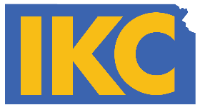 August 9, 2019Kansas Health Institute Conference Center - TopekaAgenda ItemSummary or Approved Items Strategic Team MeetingsIKC Strategic Teams met from 10 a.m. to 11 a.m.: Education and Awareness TeamImproved Systems Performance TeamPolicy TeamGrants and Funding TeamWelcome and IntroductionsDr. Gretchen Homan welcomed those attending in person and by phone, and introductions were made. Thirty-eight members, staff, and guests were in attendance for all or part of the meeting: Emily Bailey, Karen Braman, Carrie Delfs, Aaron Dunkel, John Eplee, Sarah Good, Phil Griffin, Ashley Hackman, Nadyne Hagmeier, Gretchen Homan, Carlie Houchen, Charlie Hunt, Kimber Kasitz, Heather Keitges, Denise Lantz, Dan Leong, Courtney Murrow, Katie Nicholson, James Quigley, Chelsea Raybern, Connie Satzler, Sheri Tubach, Susan WoodPhone attendees: Laura Connolly, Ylonda Dennis, Sandi Edmonds, Michelle Gines, Trish Long, Kimbra Nemmers, Sara Paul, Marilyn Perego, Heather Peterson, Robin SimmonsGuests: Keil Eggers, Kristen Farnet, Isabel Johnson, Sondra Moore, Ariana NasrazadaniCoalition Business and New Member VotesOrganizations Aetna (represented by Robin Simmons) and Kansas Pharmacists Association (represented by Aaron Dunkel) were presented for membership.  Carlie Houchen moved to approve, and Denise Lantz seconded.  New members were approved.  Later in the meeting, Dr. James Quigley was presented for membership.  Dr. Eplee moved to approve and Dan Leong seconded. Dr. Quigley was voted as a new member. Denise Lantz the status of funds update:The fund balance at the beginning of FY19 in July 2018 was $65,893.02 with expenses totaling $88,438.50 and $100,000 in deposits leaving a balance of $77,454.52.  Additional expenses and expected income since then are not yet reflected in the reporting total. After those transactions are accounted for, the balance will sit at $19,324.53.IKC recognized outgoing Immediate Past Chair Laura Connolly and thanked her for her service. IKC also thanked Dr. Gretchen Homan for her service as Chair as she moved to the Immediate Past Chair position. Susan Wood was welcomed as the new Chair and Dan Leong as the new Chair Elect. Jill Ariagno was announced as the new Education and Awareness Team Lead, and Charlie Hunt is serving another term as Policy Team Lead. Other Board members are Denise Lantz (Secretary), Dean Benton (Treasurer), Grants & Funding Team Lead (Carlie Houchen), and Improved Systems Performance Team Lead (Sarah Good).Our Tomorrows WorkshopThe team from Our Tomorrows, University of Kansas Center for Research, conducted an in-depth workshop reviewing the results of stories collected through the Our Tomorrows survey and how to use them. Kansas Immunization Program ReportPhil Griffin gave the Kansas Immunization Program (KIP) Report, which included updates on the regulation change and the public hearing. The publicity and pushback from the hearing is a reminder that every single one of us has a stake in immunizations; it is important all of us as pro-vaccine voices speak out. Phil also reviewed structural changes in the agency and KIP, grant updates, that they are on track with required WebIZ reporting, and noted the NIS Teen data will be coming out soon. Policy Strategic TeamCharlie Hunt shared updates from the Policy Strategic Team. The team discussed follow-up and next steps on the model college and university policy, promoting the model school exclusion policy, and debriefed IKC’s role in the administrative regulation changes.  Education and Awareness Strategic TeamDan Leong reported on the Education and Awareness Team’s discussion items, which included partnering on the Kansas Fights Flu campaign, the upcoming KPHA conference, monitoring and responding to activity on social media platforms, reviewing Dr. Humiston’s app content, the potential parent advisory group and engaging youth, Someone You Love showings, and the upcoming Vaxxed 2 movie. Grants and Funding Strategic TeamCarlie Houchen reported highlights of the team’s discussion, which included IKC’s funding policy and the next iteration of IKC awards, which could possibly include pharmacists and staying focused on HPV. Phil cautioned against any final approach yet (before data comes out) and focusing too much on one area. They are hearing some fatigue from providers. Closing RemarksThe next meeting is Friday, November 8th in Wichita. Meeting AdjournedChair Susan Wood adjourned the meeting. 